RESOLUTION NO.__________		RE:	CERTIFICATE OF APPROPRIATENESS UNDER THE			PROVISIONS OF THE ACT OF THE 			LEGISLATURE 1961, JUNE 13, P.L. 282 (53			SECTION 8004) AND BETHLEHEM ORDINANCE NO.			3952 AS AMENDED.		WHEREAS, it is proposed to secure a COA to renovate the exterior of the Grace Mansion at 114 West Fourth Street.		NOW, THEREFORE, BE IT RESOLVED by the Council of the City of Bethlehem that a Certificate of Appropriateness is hereby granted for the proposal.		  			Sponsored by: (s)											            (s)							ADOPTED BY COUNCIL THIS       DAY OF 							(s)													  President of CouncilATTEST:(s)							        City ClerkHISTORIC CONSERVATION COMMISSIONCASE #672 -- It is proposed to renovate the exterior of the Grace Mansion at 114 West Fourth Street.OWNER / APPLICANT: Dallas BashaThe Commission upon motion by Mr. Roeder and seconded by Mr. Silvoy adopted the proposal that City Council issue a Certificate of Appropriateness for the proposed work as presented (with modifications) described herein: The proposal to renovate the exterior of the Grace Mansion was presented by Mr. Dallas Basha.It is proposed to: repair roof and replace existing sheathing with GAF Slateline roof shingles in Antique Slate color; work includes re-painting existing metal flashings, creating new open valleys where warranted, installing new copper flashings and fabricating new aluminum drip edges painted to match adjacent trimexterior cellar hatch doors to be replaced with painted metal (Bilco style) doors to match original in size and detailingrepair/replace gutters in-kind, including existing box gutters; exception: k-style gutters at rear (south) to be replaced with half-round gutters and round downspouts to match existing at remaining facadesdemolish existing chimney to below roof line and reconstruct to match original in materials and detailingrepair (not replace) existing windows in-kind, as neededrepair in-kind or replace exterior steps leading down to corner of West Fourth Street and Martel Street with granite or blue stone; replacement treads to match details of original and must accommodate re-installation of repaired handrailsrepair/replace existing cedar shakes in-kind; use of other materials is not allowedrepair existing exterior porch columns and associated bases in-kind, as neededThe Applicant agreed to return to HCC for subsequent assessments of the following items and issues prior to initiating associated work:submit measured drawings for reconstructed chimney (in comparison with original), samples of proposed brick units and mortar joint types; Applicant to include relevant details if proposal also includes supplemental structural bracingprovide details for window repairs, if not replaced in-kind (i.e. if manufactured) or if exterior storm windows are to be installedpresent options for replacement decking at rear porchsubmit details concerning new fencing if existing is not replaced in-kind The motion for the proposed work was approved 8-0-1.JBL: jbl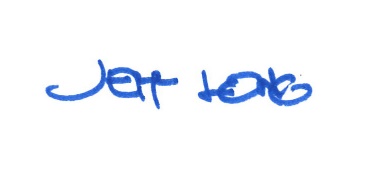 By: 				 Date of Meeting: 	Title: 		Historic Officer	